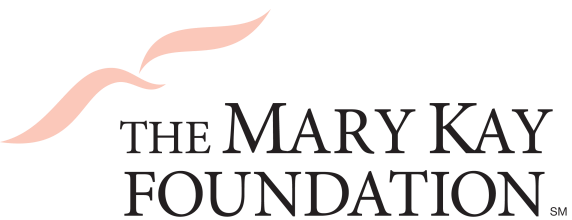 EVENT ORGANIZER DONATION FORMPlease complete the attached form at the end of your event and return with donations.Remember that the event number must be referenced on any event donation(s) in order to tie the funds to the correct event.Name of Event Organizer: _________________________ Consultant #: ______________ Phone: __________________ Email: ______________________________Event #: _________ Event Name: ________________________ Event Date: __________Event City/State: __________________Name of person/s to receive recognition for event:________________________________________________________________________Please provide a brief description of the event:________________________________________________________________________________________________________________________________________________Photos:Enclosed is a donation of: $____________________ forAdditional donations that should be credited to this event will come from:________________________________________________________________________Please make checks payable and mail to:	The Mary Kay Foundation 
P.O. Box 799044 
Dallas, Texas 75379-9044I am enclosing pictures of this eventI have e-mailed pictures to MKCares_Events@marykayfoundation.org We do not have photos to shareCancers that Affect WomenViolence Against Women Both (General)